Hieroglyphics Instruction SheetFor each letter of your name, identify the Hieroglyph.Draw or copy and paste each Hieroglyph onto your papyrus.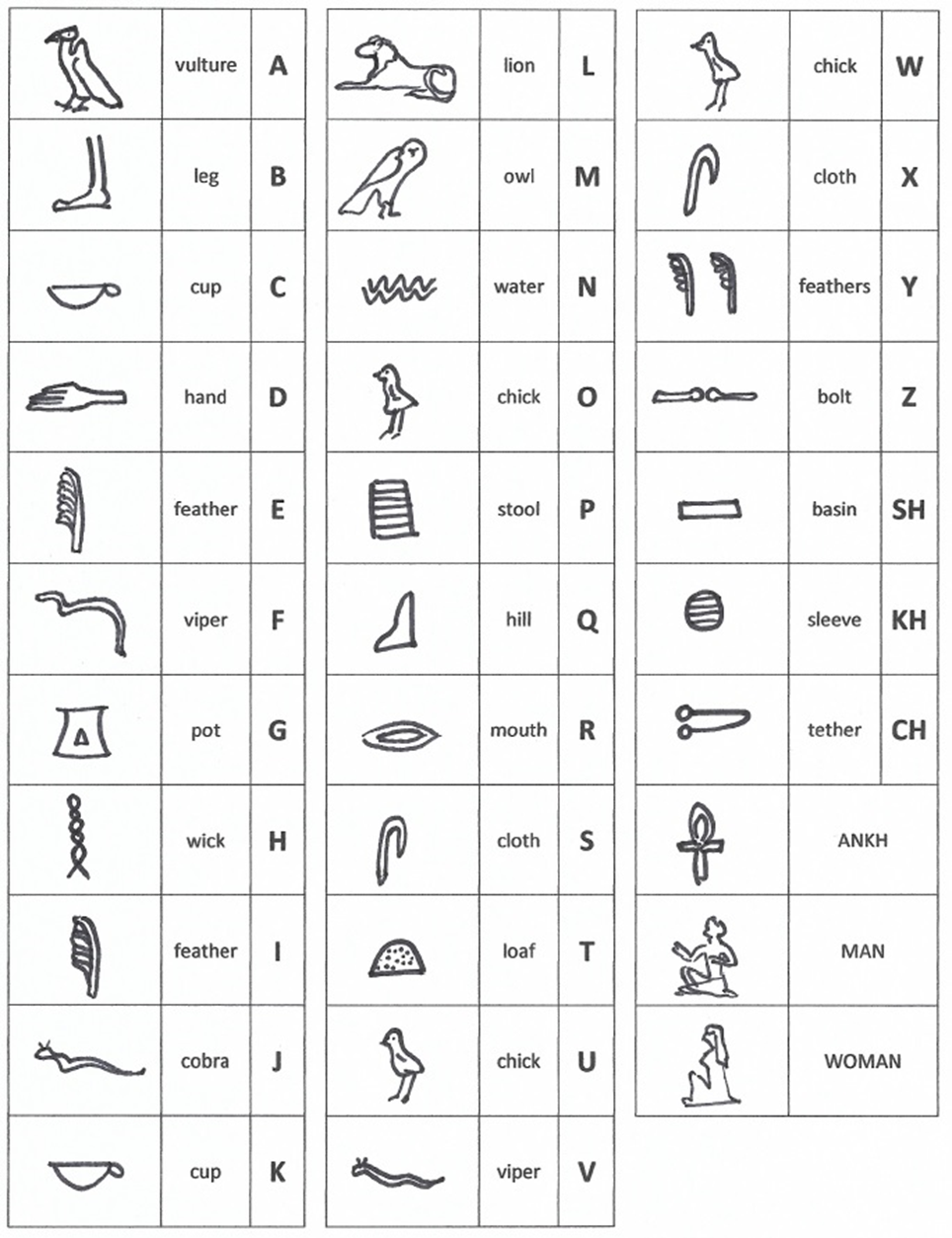 